Project ProposalUttarayan save Birds campaign 1. Basic information of the project 1.1 Project title: - Uttarayan Save Birds Campaign (kite festival)  1.2 Project summary: - Uttarayan- Kite flying festival is celebrated on the 14th and 15th of January every year in India.  Kite-flying participants use glass coated threads - "Manja" to fly kites that cause severe wing injuries to several thousand of birds. Many such injured birds succumb to painful deaths while others are maimed for life. We organize a special annual campaign - “Uttarayan Save the Birds Campaign", in an attempt to save and rehabilitate as many injured birds as possible. 1.3 Project theme: - Animal welfare 1.4 Project duration: - 1 year 1.5 Project budget: - $61000/- Will support treatment of one injured bird- $10 Will support one training session of Multi stake holders- $25Will support making of specially designed first aid kit and transportation box for bird rescue (10 transportation basket/boxes  plus one first aid kit)- $50 Will support food for injured/under treatment birds (1 day) - $75  Will support regular medicine and medical instrument (for pigeons) - $100  Will support food for injured/under treatment birds (1 week) - $500 Will support purchase of Advance medical and surgical equipment- $2000 Will support vet accommodation and stipend, staff salary, fuel cost, electricity expense, stationery expense, administration expense etc (any one of the options mentioned) - $5000 1.6 Project location: - 2. Additional information of the project 2.1 Problem statement: - Ahmedabad is home to over 250 species of birds, kite flying festival is held in Jan, yet it often begins earlier in Dec, which also coincides with the season for migratory birds & nesting of native birds. The sharp thread inflicts major damage to life and limb of these birds, 83% was the survival ratio for last year of which 45% were released back in the wild. The loose "manja" which is heavily deposited on trees, poles, overhead cables, etc. keep trapping birds for many months up to May. 2.2 Solution of the problem: - Enables us to rescue, treat & rehabilitate over 8000 injured, ill, orphaned & displaced birds of 100 species, from Dec to May, using scientific guidelines & protocols.  To further improve treatment, postoperative care, food & quality of captive management of injured birds. We also train avian rescuers, rehabilitators, veterinarians from various organizations across India.  Awareness & Education is key, we organize programs at schools, colleges, religious org., government & corporate sectors. 2.3 Long term impact of the project: - Conservation of endangered & common bird species of Ahmedabad through scientific rehabilitation & public education, slowing the decline of endangered species.  Reducing impact of kite flying among the masses & increasing awareness. Data collected during the campaign dept, Municipal Corporation, Veterinary sector etc. policy making for habitat protection.  Critically Endangered birds that are disabled are used for captive breeding programs.Photos and Document 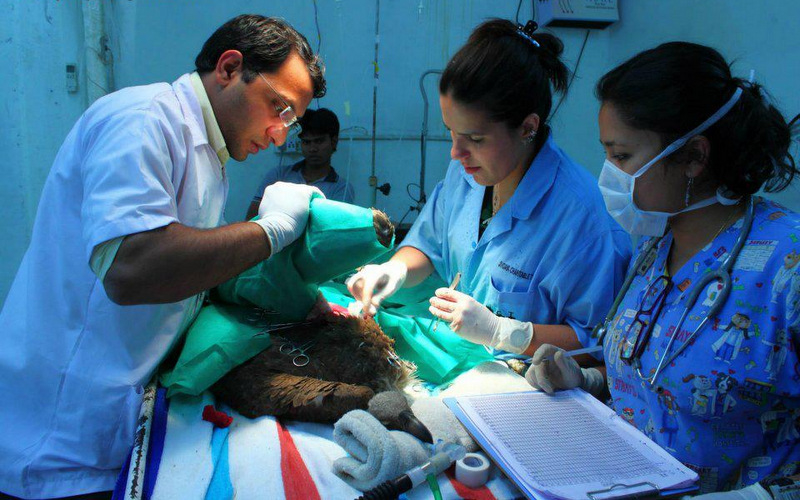 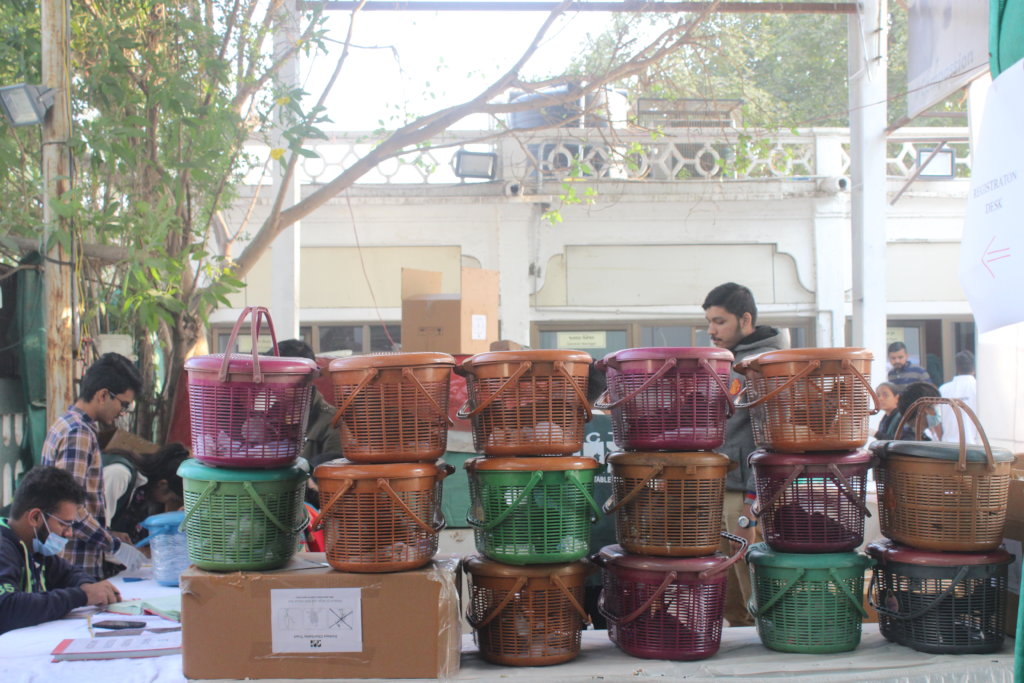 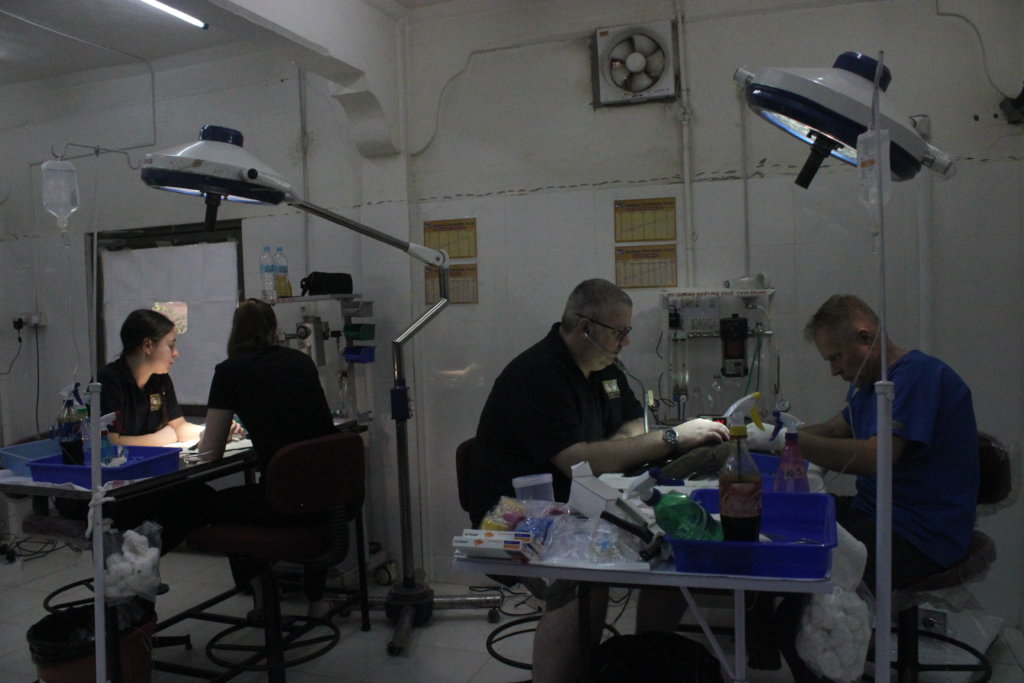 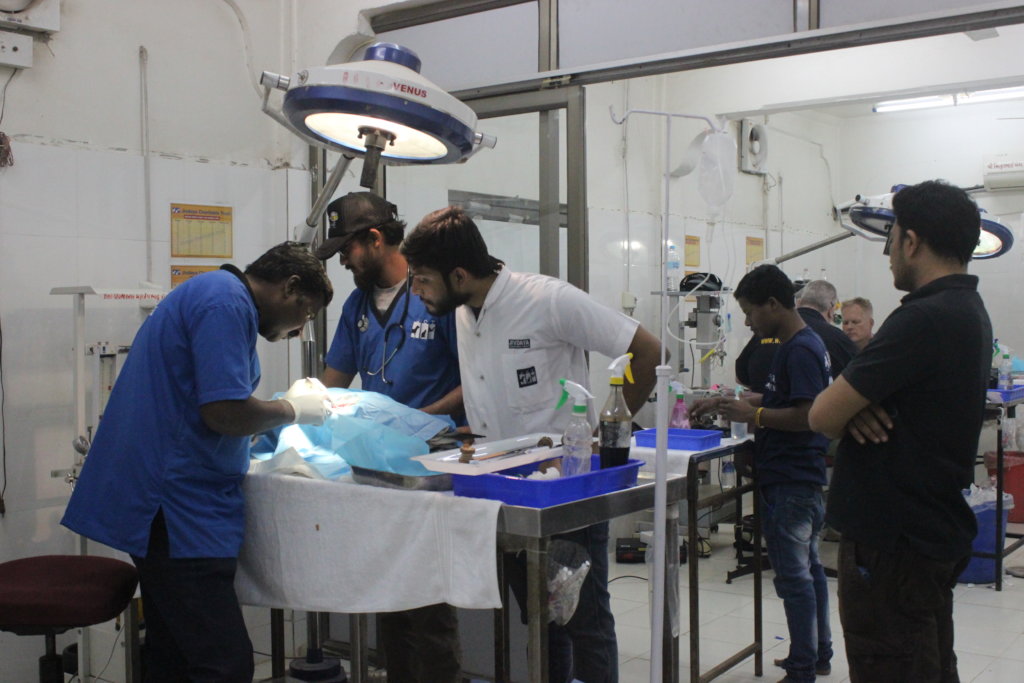 